Nature of Science & Engineering: Conducting a Scientific Investigation Notes September 22nd The Scientific Method & Engineering Method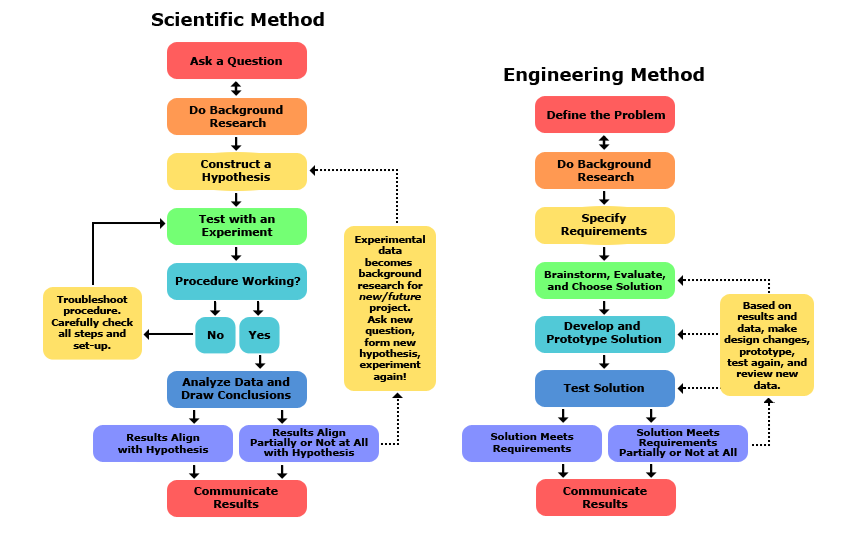 The Scientific MethodStep 1___________________________________________For example: “I wonder what type of bird seed I should put in my feeders.” Step 2___________________________________________Head to the library for resources, do online research, ask someone at a retail store that sells bird seedStep 3__________________________________________An Observation is noting or detecting phenomenon through the senses. Spend time watching birds in the wild or at other feeders. Step 4Construct a ________________ based on an __________________.A __________________ is a suggested explanation based on evidence that can be tested by observation or experimentation.___________________ statement“If birds like a variety of seeds in the wild, then they prefer a mixed seed at the feeders.”Step 5________________________________An __________________ is a special type of investigation that is performed under _______________________________ to test a hypothesisStep 5 (con’t)Test Variables - ___________________________________________________________________________________________________________________________________________________________________________Two types:___________________________________________________ – the variable in an experiment that is being measured. ____________________________________________________ – the variable in an experiment that is being changed to observe the effect on the dependent variable. Step 5 (con’t)Bird Seed Experiment:Dependent Variable: ________________________________________________________________________________________________________Independent Variable: ________________________________________________________________________________________________________ You will record the amount of bird seed consumed by the birds for each of the different types of seed. You will offer at least two different types of seed for the birds. Mixed seeds (going back to your hypothesis)Another type of seed based on your background research and/or observations (maybe sunflower seeds) Step 6__________________________Have step by step detailed instructions on how to set up and run the experiment so that anyone can duplicate it Step 1: Set out two identical bird feeders – one with 8 cups of mixed seed, one with 8 cups of sunflower seedsStep 7__________________________ – is the procedure working? If not, figure out __________________________________________ to better answer your question. Are squirrels getting to the feeders and eating all the seeds? You may need to change the location of the feeders. Note changes to the procedure. Step 8__________________________________________Be sure to collect enough data – make observations at least ____________________________For example: set out, collect and weigh the remaining bird seed three times and calculate the average amount of seed left over Step 8 (con’t)_________________________Make charts, graphs, tables, etc. to show your dataDo not make tables and graphs that show the same thing! For example: Make a graph comparing the amount of seed left over from the three trials from each bird feederMake a table showing the average amount of seed left overStep 9________________________– the data you collected! Show these using your graphs, charts, tables, etc. AND ________________________________ those tables and results. Step 10_______________________ – What did you learn from your results?Can you accept your _______________? Do birds prefer mixed seeds at bird feeders based on your experiment? You may have to _____________ your hypothesis. (And that’s okay!) If you reject your hypothesis, how can you retest? What changes would you make to your experimental method? Step 11_______________________________________Presentation! Report! Compile all your hard work – question, research, hypothesis, materials, procedure, results, and conclusion – and present it to classmates, coworkers, etc. in the form of a research paper or presentation 